  Аламанкина Светлана Юрьевна       Ординатор      Email: sveta.07@mail.ruПрофиль ординатораСпециальность подготовки: 31.06.01	Клиническая медицинанаправленность подготовки 14.01.22 ревматологияГод поступления:	2016Год окончания:       2018 «Научная работа» «Теоретическая»: «Клинические рекомендации по ревматологии», 2010, «Национальное руководство по ревматологии», 2008, «Рациональная фармакотерапия ревматических заболеваний» В.А.Насонова, Е.Л.Насонов,2007г., «Генно-инженерные биологические препараты в лечении ревматоидного артрита» под ред. академика Е.Л. Насонова 2013, «Рекомендации по лечению ревматоидного артрита». Е.Л. Насонов, Д.Е. Каратеев, «Диагностика ревматических заболеваний» И.А. Реуцкий, В.Ф. Маринин, А.В. Глотов 2011г. , «Атлас лучевой диагностики ревматоидного артрита» А.В. Смирнов, Москва 2016г., «Рентгенологическая диагностика анкилозирующего спондилита» А.В. Смирнов, Москва 2015г.«Другие виды работ»: Сертификат участника в Ежегодной научно-практической конференции с международным участием «Ревматология 2016:от науки к практике» и Международном образовательном семинаре «GRAPPA» по псориатической болезни в Москве 2016г.Выступления:  Статьи: «Изучение патоморфологических процессов старения кожи мужчин с помощью лазерной конфокальной микроскопии» Д.С. Аламанкин, Н.А.  Плотникова Отечественная наука в эпоху изменений: постулаты прошлого и теории нового времени,2015г.  Олимпиады: III место во Всероссийской студенческой олимпиаде по патологической физиологии (внутривузовский тур), III место место во Всероссийской студенческой олимпиаде по нормальной физиологии (внутривузовский тур) , II место на внутривузовском туре  студенческой олимпиады по акушерству, I место в конференции молодых ученых «Современные проблемы медико-биологических наук».Патент РФ: Биологически активная добавка, защищающая спортсменов от перетренированности декабрь 2016г.«Индивидуальный план ординатора»: На 2016-2017 учебный год в ФГБНУ НИИР им В.А. Насоновой запланирована следующая работа:Ведение пациентов в ревматологических отделениях, рентгенологическом, консультативно-поликлиническом отделениях.Регулярное посещение заседаний ученого совета ФГБНУ НИИР им. В.А. Насоновой, ревматологического общества, присутствие на апробациях и защитах диссертаций.Активное участие в проведении конференций, школы ревматологов и других мероприятий Института.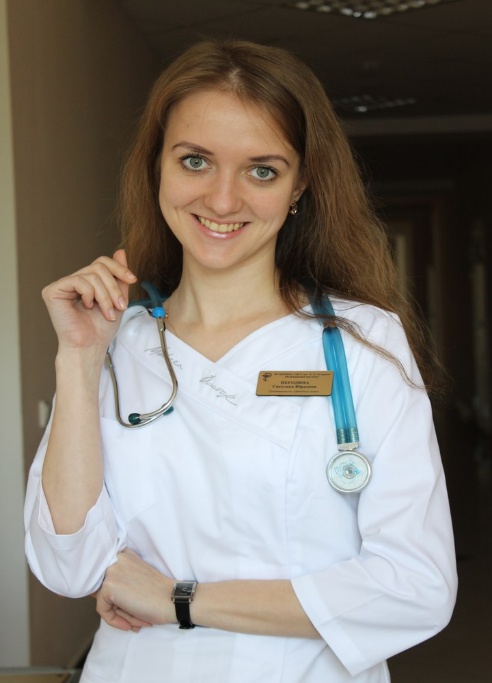 